ПРОЕКТ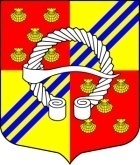 АДМИНИСТРАЦИЯМУНИЦИПАЛЬНОГО ОБРАЗОВАНИЯБЕГУНИЦКОЕ СЕЛЬСКОЕ ПОСЕЛЕНИЕВОЛОСОВСКОГО МУНИЦИПАЛЬНОГО РАЙОНАЛЕНИНГРАДСКОЙ ОБЛАСТИПОСТАНОВЛЕНИЕ 	         от	                                                № В целях совершенствования системы профилактических мер по предупреждению чрезвычайных ситуаций природного и техногенного характера, правонарушений и преступлений,  развития правовой культуры населения, в соответствии с постановлениями администрации муниципального образования  Бегуницкое сельское поселение Волосовского муниципального района Ленинградской области от 30 декабря  2021 года №309 «Об утверждении Порядка разработки, реализации и оценки эффективности муниципальных программ муниципального образования  Бегуницкое сельское поселение Волосовского муниципального района Ленинградской области», от 13 декабря 2021 года  № 287 «Об утверждении перечня муниципальных программ муниципального образования  Бегуницкое сельское поселение Волосовского муниципального района Ленинградской области в новой редакции», администрация муниципального образования Бегуницкое сельское поселение Волосовского муниципального района Ленинградской области  ПОСТАНОВЛЯЕТ:1. Утвердить муниципальную программу муниципального образования Бегуницкое сельское поселение Волосовского муниципального района Ленинградской области «Комплексное развитие территории Бегуницкого сельского поселения Волосовского муниципального района Ленинградской области» (приложение).2. Финансирование расходов, связанных с реализацией муниципальной программы муниципального образования  Бегуницкое сельское поселение Волосовского муниципального района Ленинградской области «Комплексное развитие территории Бегуницкого сельского поселения Волосовского муниципального района Ленинградской области», производить в пределах средств, предусмотренных на эти цели в бюджете муниципального образования  Бегуницкое сельское поселение Волосовского муниципального района Ленинградской области. 3. Настоящее постановление вступает в силу после его официального опубликования. 4. Признать утратившим силу постановление администрации Бегуницкого сельского поселения от 24 февраля 2022 года №63 «Об утверждении  муниципальной программы  «Комплексное развитие территории  Бегуницкого сельского поселения Волосовского муниципального района Ленинградской области»5. Опубликовать настоящее постановление «Бегуницкий вестник» и разместить на официальном сайте муниципального образования Бегуницкое сельское поселение в информационно-телекоммуникационной сети интернет (http://begunici.ru)6. Контроль за исполнением постановления оставляю за собой.Глава администрации Бегуницкого сельского поселения   		   	              А.И. Минюк УТВЕРЖДЕНАпостановлением администрации  муниципального образования Бегуницкого сельского поселения Волосовского муниципального районаЛенинградской областиот (приложение)Муниципальная программа муниципального образования Бегуницкое сельское    поселение Волосовского муниципального района Ленинградской области«Комплексное развитие территории  Бегуницкого сельского поселения Волосовского муниципального района Ленинградской области»ПАСПОРТМуниципальной программы  «Комплексное развитие территории Бегуницкого сельского поселения Волосовского муниципального района Ленинградской области»Общая характеристика, основные проблемы и прогноз развития сферы реализации муниципальной программыДля успешного решения стратегических задач по реализации Государственной программы Ленинградской области «Комплексное развитие сельских территорий Ленинградской области» необходимо осуществление мер по повышению уровня и качества жизни в сельской местности.На селе ситуация,  сложившаяся в социальной сфере, препятствует формированию социально-экономических условий устойчивого развития агропромышленного комплекса.Повышение уровня и качества жизни на селе невозможно без комплексного развития сельских территорий. Разница в комфортности проживания в городских и сельских поселениях влияет на миграционные настроения сельского населения, особенно молодёжи, что существенно сужает перспективы воспроизводства трудоресурсного потенциала аграрной отрасли.Для обеспечения устойчивого социально-экономического развития сельской территории необходимо усилить муниципальную поддержку социального и инженерного обустройства населенных пунктов, расположенных в сельской местности, развития несельскохозяйственных видов деятельности в сельской местности, расширения рынка труда, развития процессов самоуправления и на этой основе повысить качество и активизацию человеческого потенциала.Без значительной государственной поддержки в современных условиях муниципальные образования, расположенные в сельской местности, не в состоянии эффективно участвовать в социальных реформах и удовлетворении основных жизненных потребностей проживающего на их территории населения.Таким образом, необходимость разработки и реализации программы обусловлена:- социально-политической остротой проблемы и ее общепоселенческим  значением;- потребностью формирования базовых условий для расширенного воспроизводства и закрепления на селе трудовых ресурсов, обеспечивающих эффективное решение задач агропромышленного комплекса;- межотраслевым и межведомственным характером проблемы, необходимостью привлечения к ее решению, органов местного самоуправления, организаций агропромышленного комплекса и общественных объединений сельских жителей;- приоритетностью  государственной и муниципальной поддержки развития социальной сферы и инженерной инфраструктуры в сельской местности.2. Приоритеты и цели государственной политики в сфере реализации муниципальной программыФормирование единой государственной политики в отношении сельских территорий на долгосрочный период заявлено в Стратегии устойчивого развития сельских территорий Российской Федерации на период до 2030 года (утверждена распоряжением Правительства Российской Федерации от 2 февраля 2015 года N 151-р).Стратегия направлена на создание условий для обеспечения стабильного повышения качества и уровня жизни сельского населения на основе преимуществ сельского образа жизни, что позволит сохранить социальный и экономический потенциал сельских территорий и обеспечит выполнение ими общенациональных функций - производственной, демографической, трудоресурсной, пространственно-коммуникационной, сохранения историко-культурных основ идентичности народов страны, поддержания социального контроля и освоенности сельских территорий.Дополнительно приоритеты государственной политики в сфере реализации муниципальной программы определены следующими правовыми актами:- Указ Президента Российской Федерации от 21.07.2020 № 474 «О национальных целях развития Российской Федерации на период до 2030 года»;- стратегия социально-экономического развития Российской Федерации;- стратегия социально-экономического развития Ленинградской области до 2030 года, утвержденная областным законом от 08.08.2016 № 76-оз;- государственная программа Ленинградской области «Комплексное развитие сельских территорий Ленинградской области», утвержденная постановлением Правительства Ленинградской области от 27.12.2019 № 636;- государственная программа Ленинградской области «Развитие транспортной системы Ленинградской области», утвержденная постановлением Правительства Ленинградской области от 14.11.2013 № 397;- государственная программа Ленинградской области «Развитие культуры Ленинградской области», утвержденная постановлением Правительства Ленинградской области от 14.11.2013 № 404;- государственная программа Ленинградской области «Устойчивое общественное развитие в Ленинградской области», утвержденная постановлением Правительства Ленинградской области от 14.11.2013 № 399.Основные цели и задачи долгосрочного развития сельских территорий Ленинградской области определены Стратегией социально-экономического развития Ленинградской области до 2030 года, утвержденной областным законом от 8 августа 2016 года № 76-оз, в рамках направлений и приоритетов социально-экономического развития "Продовольственная безопасность", "Комфортные поселения".Стратегической целью в рамках направления "Комфортные поселения" является повышение качества среды проживания во всех населенных пунктах Ленинградской области.Приложение № 1к муниципальной программе муниципального образования  Бегуницкое сельское поселение Волосовского муниципального района Ленинградской области  «Комплексное развитие территории   Бегуницкого сельского  поселения Волосовского муниципального района Ленинградской области»,  утверждённой постановлением  администрации муниципального образования  Бегуницкое сельское поселение Волосовского муниципального района Ленинградской области от 11 января  2023г. № 6Перечень проектов и комплексов процессных мероприятий муниципальной программы «Комплексное развитие территории Бегуницкого сельского поселения Волосовского муниципального района Ленинградской области»Приложение № 2к муниципальной программе муниципального образования  Бегуницкое сельское поселение Волосовского муниципального района Ленинградской области  «Комплексное развитие территории   Бегуницкого сельского  поселения Волосовского муниципального района Ленинградской области»,  утверждённой постановлением  администрации муниципального образования  Бегуницкое сельское поселение Волосовского муниципального района Ленинградской области от 11 января  2023г. № 6ПРОГНОЗНЫЕ ЗНАЧЕНИЯпоказателей (индикаторов) по реализациимуниципальной программы Бегуницкого сельского поселения Волосовского муниципального  района Ленинградской области«Комплексное развитие территории  Бегуницкого сельского поселения  Волосовского муниципального района ленинградской области»Приложение № 3к муниципальной программе муниципального образования  Бегуницкое сельское поселение Волосовского муниципального района Ленинградской области  «Комплексное развитие территории  Бегуницкого сельского  поселения Волосовского муниципального района Ленинградской области»,  утверждённой постановлением  администрации муниципального образования  Бегуницкое сельское поселение Волосовского муниципального района Ленинградской области от 11 января  2023г. № 6План реализации муниципальной программы "Комплексное развитие территории Бегуницкого  сельского поселения Волосовского муниципального района Ленинградской области"Приложение № 4к муниципальной программе муниципального образования  Бегуницкое сельское поселение Волосовского муниципального района Ленинградской области  «Комплексное развитие территории Бегуницкого сельского  поселения Волосовского муниципального района Ленинградской области»,  утверждённой постановлением  администрации муниципального образования  Бегуницкое сельское поселение Волосовского муниципального района Ленинградской области от 11 января  2023 г. № 6Сведения о налоговых расходах бюджета муниципального образования Бегуницкое сельское поселение,направленных на достижение цели муниципальной программы«Комплексное развитие территории Бегуницкого  сельского поселения Волосовского муниципального района Ленинградской области»Об утверждении муниципальной программы «Комплексное развитие территории   Бегуницкого сельского поселения Волосовского муниципального района Ленинградской области»Сроки реализации муниципальной программы 2023-2025 годыОтветственный исполнитель муниципальной программыАдминистрация муниципального образования Бегуницкое сельское поселение Волосовского муниципального района Ленинградской областиСоисполнители муниципальной программы нетЦели муниципальной программы Создание условий для устойчивого и сбалансированного социального и экономического развития Бегуницкого сельского поселения  Волосовского муниципального района Ленинградской области на планируемый период.Задачи муниципальной программы - создание условий для проведения мероприятий  направленных на развитие и содержание  автомобильных дорог, на создание инвентаризационной и технической документации в сфере дорожного хозяйства, на проведение ремонтных работ по дорогам общего пользования  и дворовых территорий на  территории Бегуницкого сельского поселения;- создание условий для устойчивого функционирования  жилищно-коммунального хозяйства на территории Бегуницкого сельского поселения;- создание условий для проведения мероприятий  направленных на сферу благоустройства территории Бегуницкого сельского поселения;- создание условий для удовлетворения потребностей населения, в том числе молодых семей и молодых специалистов в благоустроенном жилье;- создание  безопасных условий существования граждан, проживающих на  территории Бегуницкого сельского поселения;- обеспечение противопожарным оборудованием и совершенствование противопожарной защиты объектов социальной сферы;- разработка и реализация мероприятий, направленных на соблюдение правил пожарной безопасности населением и работниками учреждений социальной сферы;- повышение объема знаний и навыков в области пожарной безопасности руководителей, должностных лиц и специалистов;- информирование  населения  о  правилах  поведения  и действиях в чрезвычайных ситуациях;  - создание  материальных  резервов  для  ликвидации  чрезвычайных ситуаций.Ожидаемые результаты муниципальной программы Реализация мероприятий муниципальной программы позволит создать устойчивое и сбалансированное социально-экономическое развитие сельского поселенияФинансовое обеспечение муниципальной программы, всего, в том числе по годам реализацииОбщий объем финансового обеспечения реализации муниципальной программы на 2023-2025 гг. составляет -   99 781,48 тыс.руб., в том числе:   Областной бюджет – 8 043,50 тыс. руб.Районный бюджет – 6 645,91 тыс. руб.Местный бюджет- 85 092,07 тыс. руб.Из них по годам реализации: в 2023 год-   35 976,98 тыс. рублей  в том числе:Областной бюджет – 6 725,80 тыс. руб.Районный бюджет – 2 190,93 тыс. руб.Местный бюджет- 27 060,25 тыс. руб.в 2024 год-     32 225,20 тыс. рублей в том числе:Областной бюджет – 1 317,70 тыс. руб.Районный бюджет – 2 227,49 тыс. руб.Местный бюджет- 28 680,01 тыс. руб.в 2025 год-   31 579,30  тыс. руб.    в том числе:Областной бюджет – 0,00 тыс. руб.Районный бюджет – 2 227,49 тыс. руб.   Местный бюджет- 29 351,81 тыс. руб.Проекты, реализуемые в рамках муниципальной программы"Дорожная сеть", "Современный облик сельских территорий", "Обеспечение устойчивого сокращения непригодного для проживания жилищного фонда", "Благоустройство сельских территорий", "Содействие развитию инфраструктуры субъектов Российской Федерации (муниципальных образований)"Размер налоговых расходов, направленных на достижение цели муниципальной программы, всего, в том числе по годам реализацииНалоговые расходы предусмотрены (приложение 4 к муниципальной программе)№ п/пНаименование проекта, комплекса процессных мероприятийСроки реализацииЦель проектаПоказатели муниципальной программыЗадачи муниципальной программы Цели (задачи) плана мероприятий по реализации Стратегии11. Федеральный проект , входящий в состав национального проекта "Формирование комфортной городской среды»2023Комплексное развитие сельских территорий1Обеспечение повышения уровня обустройства населенных пунктов, расположенных в сельской местности, объектами социальной инфраструктурыОбеспечение комплексного развития современной  городской инфраструктуры на основе единых подходов22. Федеральный проект, не входящий в состав национального проекта «Благоустройство сельских территорий»2023Комплексное развитие сельских территорий2Обеспечение повышения уровня благоустройства  населенных пунктов, расположенных в сельской местностиОбеспечение комплексного развития сельских территорий31. Мероприятия, направленные на достижение цели федерального проекта "Дорожная сеть" "2024-2025Развитие транспортной системы Ленинградской области3-6Создание и развитие транспортной системы в Ленинградской областиДоступность инженерной и транспортной инфраструктуры42. Мероприятия,  направленные на достижение цели федерального проекта "Современный облик сельских территорий"2023-2025Комплексное развитие сельских территорий7-9Обеспечение повышения уровня обустройства населенных пунктов, расположенных в сельской местности, объектами социальной инфраструктурыОбеспечение повышения уровня и качества водоснабжения на сельских территорияхСоздание многофункциональных культурных центров и иных объектов культурыСтроительство коммунальной и инженерной инфраструктуры53. Мероприятия, направленные на достижение цели федерального проекта "Благоустройство сельских территорий"2023-2025Повышения уровня благоустройства сельских территорий10Обеспечение повышения уровня благоустройства сельских территорийОсвобождение земельных площадей от засоренности борщевиком Сосновского64. Мероприятия, направленные на достижение цели федерального проекта «Комплексная система обращения с твердыми коммунальными отходами»2023-2024-11Обеспечение повышения уровня благоустроенности территории сельского поселенияСоздание мест (площадок) накопления твердых коммунальных отходов7Комплекс процессных мероприятий 1 «Строительство, капитальный ремонт, ремонт и содержание автомобильных дорог общего пользования»2023-2025-12-18Совершенствование и развитие сети  автомобильных дорог, ликвидация на них очагов аварийности и улучшение инженерного обустройстваСоздание современного транспортного комплекса, обеспечивающего потребности населения и предприятий поселения, улучшение транспортно-эксплуатационного состояния существующей сети автомобильных дорог муниципального значения, а также искусственных дорожных сооружений на них8 Комплекс процессных мероприятий 2 «Мероприятия в области жилищного хозяйства муниципального образования»2023-2025-19-20Создание комфортных условий для проживания населения путем удовлетворения потребности в благоустроенном жильеОбеспечение населения благоустроенным жильем9Комплекс процессных мероприятий 3 «Мероприятия в области коммунального  хозяйства муниципального образования»2023-2025-21Создание условий для устойчивого функционирования  жилищно-коммунального хозяйства на территории сельского поселенияРазвитие и эксплуатация коммунальной инфраструктуры, необходимой для обеспечения установленного уровня качества коммунальных услуг и комфортных условий жизни населения10Комплекс процессных мероприятий 4 «Мероприятия по повышению благоустроенности муниципального образования»2023-2025-22-34Обеспечение повышения уровня благоустроенности территории сельского поселенияСоздание благоустроенных парковок, пешеходных дорожек, детских площадок11Комплекс процессных мероприятий 5 "Мероприятия по предупреждению чрезвычайных ситуаций и подготовке населения к действиям в чрезвычайных ситуациях"2023-2025-35Предупреждение чрезвычайных ситуаций и подготовке населения к действиям в чрезвычайных ситуацияхПрофилактические мероприятия по предупреждению чрезвычайных ситуаций12Комплекс процессных мероприятий 6 "Обеспечение первичных мер пожарной безопасности в границах населенных пунктов муниципального образования"2023-2025-36-37Обеспечение первичных мер пожарной безопасности в границах населенных пунктов муниципального образованияПрофилактические мероприятия по обеспечению первичных мер пожарной безопасности в границах населенных пунктов муниципального образования№ п/пНаименование показателя Единицаизмерения Значение показателя Значение показателя Значение показателя № п/пНаименование показателя Единицаизмерения 2023год2024год2025год1Мероприятия по формированию комфортной городской среды. Благоустройство общественной территории за МКД №24-26 д. Бегуницы Волосовского района Ленинградской области (1 этап)Ед.12.Благоустройство территории в п. Зимитицы у МКД №1 в п. Зимитицы Волосовского р-на Ленинградской обл.Ед.13.Ремонт асфальтобетонного покрытия  участка автодороги  п. Зимитицы (от а/дороги А-180 «Нарва» до МОУ «Зимитицкая ООШ»)км/п.м0,4054.Ремонт асфальтобетонного покрытия  участка автодороги  д. Бегуницы  (от а/дороги 41К-014-до МОУ «Бегуницкая СОШ»)км/п.м0,7225.Ремонт асфальтобетонного покрытия  участка автодороги   д.Терпилицы (от а/дороги 41К-014-Дом культуры)км/п.м0,5506.Подъезд к конеферме «Гомонтово» в д. Гомонтово Волосовского р-нап.м6357.Реконструкция сетей водоснабжения в дер. Бегуницы Волосовского района Ленинградской области%1008.Мероприятия по строительству, реконструкции, модернизации объектов культуры, строительство Дома культуры в д. Терпилицы Волосовского района %70,0100,09.Уничтожение борщевика Сосновского на территории Бегуницкого сельского поселения, оценка эффективностига13013013010.Создание мест (площадок)  накопления твердых коммунальных отходовЕд.10511.Содержание дорог в зимний период (переданные полномочия)Кв.м/кол-во расчисток150 870/35150 870/35150 870/3512.Грейдирование дорог в летний период (переданные полномочия)Кв.м/кол-во грейдирований98 575/298 575/298 575/213.Содержание обочин дорог в летний период (переданные полномочия)м28910289102891014.Посыпка дорог щебнем в летний период (переданные полномочия)кв.м98575985759857515.Расчистка дорог в зимний период  км51535516.Грейдирование дорог , подсыпка щебнем км24517.Ямочный ремонт дорог кв.м30050060018.Ремонт участков дорог в д. Терпилицы, п. Зимитицы и д. Теглицы Волосовского р-на Ленинградской областиЕд.119.Взносы на капитальный ремонт общего имущества многоквартирных домов жилых помещений, находящихся в муниципальной собственностиМес.12121220.Ремонт квартир (собственность муниципального образования)Ед.11121.Ремонт и содержание скважин муниципального образования Ед.66622.Организация  уличного  освещения в  населенных пунктах сельского поселенияЕд.47474723.Ликвидация ветхих деревьев Ед.15202024.Окашивание центральных населенных пунктов (Бегуницы, Зимитицы, Терпилицы)Ед./кол-во раз3/93/93/925.Содержание площадок ТКО Ед. 45454526.Ликвидация несанкционированных свалокЕд.11127.Вывоз мусора с  кладбищТонн9010010028.Содержание площадок ТКО на кладбищахЕд.10121229.Создание площадок ТКО на кладбищахЕд.22230.Акарицидная обработка кладбищЕд.14141431.Устройство парковок на территории сельского поселенияШт.13332.Устройство детских площадок на территории сельского поселенияШт.12233.Приобретение и установка детского игрового оборудования  в д. КоростовицыЕд.134.Устройство парковки у д.13,18,27 д. Бегуницы Волосовского р-на Ленинградской обл.Ед.135.Количество профилактических мероприятий по предупреждению чрезвычайных ситуаций Ед.44436.Обустройство пожарных водоемовЕд.22237.Обслуживание и ремонт пожарных гидрантовЕд.202020Наименование муниципальной программы/структурного элемента Ответственный исполнитель, соисполнитель, участникОтветственный исполнитель, соисполнитель, участникГоды реализацииОценка расходов (тыс. руб., в ценах соответствующих лет)Оценка расходов (тыс. руб., в ценах соответствующих лет)Оценка расходов (тыс. руб., в ценах соответствующих лет)Оценка расходов (тыс. руб., в ценах соответствующих лет)Оценка расходов (тыс. руб., в ценах соответствующих лет)Оценка расходов (тыс. руб., в ценах соответствующих лет)Оценка расходов (тыс. руб., в ценах соответствующих лет)Оценка расходов (тыс. руб., в ценах соответствующих лет)Наименование муниципальной программы/структурного элемента Ответственный исполнитель, соисполнитель, участникОтветственный исполнитель, соисполнитель, участникГоды реализацииВсегоВсегоФедеральный бюджетФедеральный бюджетОбластной бюджетРайонный бюджет Местный бюджет Прочие источникиНаименование муниципальной программы/структурного элемента Ответственный исполнитель, соисполнитель, участникОтветственный исполнитель, соисполнитель, участникГоды реализацииВсегоВсегоФедеральный бюджетФедеральный бюджетОбластной бюджетРайонный бюджет Местный бюджет Прочие источникиНаименование муниципальной программы/структурного элемента Ответственный исполнитель, соисполнитель, участникОтветственный исполнитель, соисполнитель, участникГоды реализацииВсегоВсегоФедеральный бюджетФедеральный бюджетОбластной бюджетРайонный бюджет Местный бюджет Прочие источникиНаименование муниципальной программы/структурного элемента Ответственный исполнитель, соисполнитель, участникОтветственный исполнитель, соисполнитель, участникГоды реализацииВсегоВсегоФедеральный бюджетФедеральный бюджетОбластной бюджетРайонный бюджет Местный бюджет Прочие источникиНаименование муниципальной программы/структурного элемента Ответственный исполнитель, соисполнитель, участникОтветственный исполнитель, соисполнитель, участникГоды реализацииВсегоВсегоФедеральный бюджетФедеральный бюджетОбластной бюджетРайонный бюджет Местный бюджет Прочие источники122344556789Муниципальная программа "Комплексное развитие территории Бегуницкого сельского поселения Волосовского муниципального района Ленинградской области"Муниципальная программа "Комплексное развитие территории Бегуницкого сельского поселения Волосовского муниципального района Ленинградской области"Муниципальная программа "Комплексное развитие территории Бегуницкого сельского поселения Волосовского муниципального района Ленинградской области"202335 976,9835 976,980,000,006 725,802 190,9327 060,250,00Муниципальная программа "Комплексное развитие территории Бегуницкого сельского поселения Волосовского муниципального района Ленинградской области"Муниципальная программа "Комплексное развитие территории Бегуницкого сельского поселения Волосовского муниципального района Ленинградской области"Муниципальная программа "Комплексное развитие территории Бегуницкого сельского поселения Волосовского муниципального района Ленинградской области"202432 225,2032 225,200,000,001 317,702 227,4928 680,010,00Муниципальная программа "Комплексное развитие территории Бегуницкого сельского поселения Волосовского муниципального района Ленинградской области"Муниципальная программа "Комплексное развитие территории Бегуницкого сельского поселения Волосовского муниципального района Ленинградской области"Муниципальная программа "Комплексное развитие территории Бегуницкого сельского поселения Волосовского муниципального района Ленинградской области"202531 579,3031 579,300,000,000,002 227,4929 351,810,00Муниципальная программа "Комплексное развитие территории Бегуницкого сельского поселения Волосовского муниципального района Ленинградской области"Муниципальная программа "Комплексное развитие территории Бегуницкого сельского поселения Волосовского муниципального района Ленинградской области"Муниципальная программа "Комплексное развитие территории Бегуницкого сельского поселения Волосовского муниципального района Ленинградской области"2023-202599 781,4899 781,480,000,008 043,506 645,9185 092,070,00ПРОЕКТНАЯ ЧАСТЬПРОЕКТНАЯ ЧАСТЬПРОЕКТНАЯ ЧАСТЬПРОЕКТНАЯ ЧАСТЬПРОЕКТНАЯ ЧАСТЬПРОЕКТНАЯ ЧАСТЬПРОЕКТНАЯ ЧАСТЬПРОЕКТНАЯ ЧАСТЬПРОЕКТНАЯ ЧАСТЬПРОЕКТНАЯ ЧАСТЬПРОЕКТНАЯ ЧАСТЬПРОЕКТНАЯ ЧАСТЬФедеральные проекты, входящие в состав национальных проектовФедеральные проекты, входящие в состав национальных проектовФедеральные проекты, входящие в состав национальных проектов20231 321,471 321,470,000,000,000,001 321,470,00Федеральные проекты, входящие в состав национальных проектовФедеральные проекты, входящие в состав национальных проектовФедеральные проекты, входящие в состав национальных проектов20240,000,000,000,000,000,000,000,00Федеральные проекты, входящие в состав национальных проектовФедеральные проекты, входящие в состав национальных проектовФедеральные проекты, входящие в состав национальных проектов20250,000,000,000,000,000,000,000,00Федеральные проекты, входящие в состав национальных проектовФедеральные проекты, входящие в состав национальных проектовФедеральные проекты, входящие в состав национальных проектов2023-20251 321,471 321,470,000,000,000,001 321,470,001. Федеральный проект  "Формирование комфортной городской среды"1. Федеральный проект  "Формирование комфортной городской среды"1. Федеральный проект  "Формирование комфортной городской среды"20230,000,000,000,000,000,000,000,001. Федеральный проект  "Формирование комфортной городской среды"1. Федеральный проект  "Формирование комфортной городской среды"1. Федеральный проект  "Формирование комфортной городской среды"20240,000,000,000,000,000,000,000,001. Федеральный проект  "Формирование комфортной городской среды"1. Федеральный проект  "Формирование комфортной городской среды"1. Федеральный проект  "Формирование комфортной городской среды"20250,000,000,000,000,000,000,000,001. Федеральный проект  "Формирование комфортной городской среды"1. Федеральный проект  "Формирование комфортной городской среды"1. Федеральный проект  "Формирование комфортной городской среды"2023-20250,000,000,000,000,000,000,000,001.1 Мероприятия по формированию комфортной городской среды. Благоустройство общественной территории за МКД №24-26 д. Бегуницы Волосовского района Ленинградской области1.1 Мероприятия по формированию комфортной городской среды. Благоустройство общественной территории за МКД №24-26 д. Бегуницы Волосовского района Ленинградской областиАдминистрация Бегуницкого сельского поселения20231 321,471 321,470,000,000,000,001 321,470,001.1 Мероприятия по формированию комфортной городской среды. Благоустройство общественной территории за МКД №24-26 д. Бегуницы Волосовского района Ленинградской области1.1 Мероприятия по формированию комфортной городской среды. Благоустройство общественной территории за МКД №24-26 д. Бегуницы Волосовского района Ленинградской областиАдминистрация Бегуницкого сельского поселения20240,000,000,000,000,000,000,000,001.1 Мероприятия по формированию комфортной городской среды. Благоустройство общественной территории за МКД №24-26 д. Бегуницы Волосовского района Ленинградской области1.1 Мероприятия по формированию комфортной городской среды. Благоустройство общественной территории за МКД №24-26 д. Бегуницы Волосовского района Ленинградской областиАдминистрация Бегуницкого сельского поселения20250,000,000,000,000,000,000,000,001.1 Мероприятия по формированию комфортной городской среды. Благоустройство общественной территории за МКД №24-26 д. Бегуницы Волосовского района Ленинградской области1.1 Мероприятия по формированию комфортной городской среды. Благоустройство общественной территории за МКД №24-26 д. Бегуницы Волосовского района Ленинградской областиАдминистрация Бегуницкого сельского поселения2023-20251 321,471 321,470,000,000,000,001 321,470,00Федеральные проекты, не входящие в состав национальных проектовФедеральные проекты, не входящие в состав национальных проектовФедеральные проекты, не входящие в состав национальных проектов2023807,75807,750,000,000,000,00807,750,00Федеральные проекты, не входящие в состав национальных проектовФедеральные проекты, не входящие в состав национальных проектовФедеральные проекты, не входящие в состав национальных проектов20240,000,000,000,000,000,000,000,00Федеральные проекты, не входящие в состав национальных проектовФедеральные проекты, не входящие в состав национальных проектовФедеральные проекты, не входящие в состав национальных проектов20250,000,000,000,000,000,000,000,00Федеральные проекты, не входящие в состав национальных проектовФедеральные проекты, не входящие в состав национальных проектовФедеральные проекты, не входящие в состав национальных проектов2023-2025807,75807,750,000,000,000,00807,750,002. Федеральный проект  "Благоустройство сельских территорий"2. Федеральный проект  "Благоустройство сельских территорий"2. Федеральный проект  "Благоустройство сельских территорий"2023807,75807,750,000,000,000,00807,750,002. Федеральный проект  "Благоустройство сельских территорий"2. Федеральный проект  "Благоустройство сельских территорий"2. Федеральный проект  "Благоустройство сельских территорий"20240,000,000,000,000,000,000,000,002. Федеральный проект  "Благоустройство сельских территорий"2. Федеральный проект  "Благоустройство сельских территорий"2. Федеральный проект  "Благоустройство сельских территорий"20250,000,000,000,000,000,000,000,002. Федеральный проект  "Благоустройство сельских территорий"2. Федеральный проект  "Благоустройство сельских территорий"2. Федеральный проект  "Благоустройство сельских территорий"2023-2025807,75807,750,000,000,000,00807,750,002.1 Обеспечение комплексного развития сельских территорий. Мероприятия по благоустройству в п. Зимитицы у МКД №1 в п. Зимитицы Волосовского р-на Ленинградской обл2.1 Обеспечение комплексного развития сельских территорий. Мероприятия по благоустройству в п. Зимитицы у МКД №1 в п. Зимитицы Волосовского р-на Ленинградской облАдминистрация Бегуницкого сельского поселения2023807,75807,750,000,000,000,00807,750,002.1 Обеспечение комплексного развития сельских территорий. Мероприятия по благоустройству в п. Зимитицы у МКД №1 в п. Зимитицы Волосовского р-на Ленинградской обл2.1 Обеспечение комплексного развития сельских территорий. Мероприятия по благоустройству в п. Зимитицы у МКД №1 в п. Зимитицы Волосовского р-на Ленинградской облАдминистрация Бегуницкого сельского поселения20240,000,000,000,000,000,000,000,002.1 Обеспечение комплексного развития сельских территорий. Мероприятия по благоустройству в п. Зимитицы у МКД №1 в п. Зимитицы Волосовского р-на Ленинградской обл2.1 Обеспечение комплексного развития сельских территорий. Мероприятия по благоустройству в п. Зимитицы у МКД №1 в п. Зимитицы Волосовского р-на Ленинградской облАдминистрация Бегуницкого сельского поселения20250,000,000,000,000,000,000,000,002.1 Обеспечение комплексного развития сельских территорий. Мероприятия по благоустройству в п. Зимитицы у МКД №1 в п. Зимитицы Волосовского р-на Ленинградской обл2.1 Обеспечение комплексного развития сельских территорий. Мероприятия по благоустройству в п. Зимитицы у МКД №1 в п. Зимитицы Волосовского р-на Ленинградской облАдминистрация Бегуницкого сельского поселения2023-2025807,75807,750,000,000,000,00807,750,00Мероприятия, направленные на достижение целей проектовМероприятия, направленные на достижение целей проектовМероприятия, направленные на достижение целей проектов20237 091,557 091,550,000,002 635,400,004 456,150,00Мероприятия, направленные на достижение целей проектовМероприятия, направленные на достижение целей проектовМероприятия, направленные на достижение целей проектов20245 402,955 402,950,000,001 317,700,004 085,250,00Мероприятия, направленные на достижение целей проектовМероприятия, направленные на достижение целей проектовМероприятия, направленные на достижение целей проектов20252 400,002 400,000,000,000,000,002 400,000,00Мероприятия, направленные на достижение целей проектовМероприятия, направленные на достижение целей проектовМероприятия, направленные на достижение целей проектов2023-202514 894,5014 894,500,000,003 953,100,0010 941,400,001. Мероприятия, направленные на достижение цели федерального проекта "Дорожная сеть"1. Мероприятия, направленные на достижение цели федерального проекта "Дорожная сеть"1. Мероприятия, направленные на достижение цели федерального проекта "Дорожная сеть"2023595,65595,650,000,000,000,00595,650,001. Мероприятия, направленные на достижение цели федерального проекта "Дорожная сеть"1. Мероприятия, направленные на достижение цели федерального проекта "Дорожная сеть"1. Мероприятия, направленные на достижение цели федерального проекта "Дорожная сеть"2024504,95504,950,000,000,000,00504,950,001. Мероприятия, направленные на достижение цели федерального проекта "Дорожная сеть"1. Мероприятия, направленные на достижение цели федерального проекта "Дорожная сеть"1. Мероприятия, направленные на достижение цели федерального проекта "Дорожная сеть"20250,000,000,000,000,000,000,000,001. Мероприятия, направленные на достижение цели федерального проекта "Дорожная сеть"1. Мероприятия, направленные на достижение цели федерального проекта "Дорожная сеть"1. Мероприятия, направленные на достижение цели федерального проекта "Дорожная сеть"2023-20251 100,601 100,600,000,000,000,001 100,600,001.1 Расходы на капитальный ремонт и ремонт автомобильных дорог общего пользования местного значения, имеющих приоритетный социально-значимый характер.                       Ремонт асфальтобетонного покрытия  участка автодороги  п. Зимитицы (от а/дороги А-180 «Нарва» до МОУ «Зимитицкая ООШ»);         Ремонт асфальтобетонного покрытия  участка автодороги  д. Бегуницы  (от а/дороги 41К-014-до МОУ «Бегуницкая СОШ»); Ремонт асфальтобетонного покрытия  участка автодороги   д.Терпилицы (от а/дороги 41К-014-Дом культуры)             1.1 Расходы на капитальный ремонт и ремонт автомобильных дорог общего пользования местного значения, имеющих приоритетный социально-значимый характер.                       Ремонт асфальтобетонного покрытия  участка автодороги  п. Зимитицы (от а/дороги А-180 «Нарва» до МОУ «Зимитицкая ООШ»);         Ремонт асфальтобетонного покрытия  участка автодороги  д. Бегуницы  (от а/дороги 41К-014-до МОУ «Бегуницкая СОШ»); Ремонт асфальтобетонного покрытия  участка автодороги   д.Терпилицы (от а/дороги 41К-014-Дом культуры)             Администрация Бегуницкого сельского поселения2023595,65595,650,000,000,000,00595,650,001.1 Расходы на капитальный ремонт и ремонт автомобильных дорог общего пользования местного значения, имеющих приоритетный социально-значимый характер.                       Ремонт асфальтобетонного покрытия  участка автодороги  п. Зимитицы (от а/дороги А-180 «Нарва» до МОУ «Зимитицкая ООШ»);         Ремонт асфальтобетонного покрытия  участка автодороги  д. Бегуницы  (от а/дороги 41К-014-до МОУ «Бегуницкая СОШ»); Ремонт асфальтобетонного покрытия  участка автодороги   д.Терпилицы (от а/дороги 41К-014-Дом культуры)             1.1 Расходы на капитальный ремонт и ремонт автомобильных дорог общего пользования местного значения, имеющих приоритетный социально-значимый характер.                       Ремонт асфальтобетонного покрытия  участка автодороги  п. Зимитицы (от а/дороги А-180 «Нарва» до МОУ «Зимитицкая ООШ»);         Ремонт асфальтобетонного покрытия  участка автодороги  д. Бегуницы  (от а/дороги 41К-014-до МОУ «Бегуницкая СОШ»); Ремонт асфальтобетонного покрытия  участка автодороги   д.Терпилицы (от а/дороги 41К-014-Дом культуры)             Администрация Бегуницкого сельского поселения2024504,95504,950,000,000,000,00504,950,001.1 Расходы на капитальный ремонт и ремонт автомобильных дорог общего пользования местного значения, имеющих приоритетный социально-значимый характер.                       Ремонт асфальтобетонного покрытия  участка автодороги  п. Зимитицы (от а/дороги А-180 «Нарва» до МОУ «Зимитицкая ООШ»);         Ремонт асфальтобетонного покрытия  участка автодороги  д. Бегуницы  (от а/дороги 41К-014-до МОУ «Бегуницкая СОШ»); Ремонт асфальтобетонного покрытия  участка автодороги   д.Терпилицы (от а/дороги 41К-014-Дом культуры)             1.1 Расходы на капитальный ремонт и ремонт автомобильных дорог общего пользования местного значения, имеющих приоритетный социально-значимый характер.                       Ремонт асфальтобетонного покрытия  участка автодороги  п. Зимитицы (от а/дороги А-180 «Нарва» до МОУ «Зимитицкая ООШ»);         Ремонт асфальтобетонного покрытия  участка автодороги  д. Бегуницы  (от а/дороги 41К-014-до МОУ «Бегуницкая СОШ»); Ремонт асфальтобетонного покрытия  участка автодороги   д.Терпилицы (от а/дороги 41К-014-Дом культуры)             Администрация Бегуницкого сельского поселения20250,000,000,000,000,000,000,000,001.1 Расходы на капитальный ремонт и ремонт автомобильных дорог общего пользования местного значения, имеющих приоритетный социально-значимый характер.                       Ремонт асфальтобетонного покрытия  участка автодороги  п. Зимитицы (от а/дороги А-180 «Нарва» до МОУ «Зимитицкая ООШ»);         Ремонт асфальтобетонного покрытия  участка автодороги  д. Бегуницы  (от а/дороги 41К-014-до МОУ «Бегуницкая СОШ»); Ремонт асфальтобетонного покрытия  участка автодороги   д.Терпилицы (от а/дороги 41К-014-Дом культуры)             1.1 Расходы на капитальный ремонт и ремонт автомобильных дорог общего пользования местного значения, имеющих приоритетный социально-значимый характер.                       Ремонт асфальтобетонного покрытия  участка автодороги  п. Зимитицы (от а/дороги А-180 «Нарва» до МОУ «Зимитицкая ООШ»);         Ремонт асфальтобетонного покрытия  участка автодороги  д. Бегуницы  (от а/дороги 41К-014-до МОУ «Бегуницкая СОШ»); Ремонт асфальтобетонного покрытия  участка автодороги   д.Терпилицы (от а/дороги 41К-014-Дом культуры)             Администрация Бегуницкого сельского поселения2023-20251 100,601 100,600,000,000,000,001 100,600,002. Мероприятия,  направленные на достижение цели федерального проекта "Современный облик сельских территорий"2. Мероприятия,  направленные на достижение цели федерального проекта "Современный облик сельских территорий"2. Мероприятия,  направленные на достижение цели федерального проекта "Современный облик сельских территорий"20232 189,852 189,850,000,000,000,002 189,850,002. Мероприятия,  направленные на достижение цели федерального проекта "Современный облик сельских территорий"2. Мероприятия,  направленные на достижение цели федерального проекта "Современный облик сельских территорий"2. Мероприятия,  направленные на достижение цели федерального проекта "Современный облик сельских территорий"20243 000,003 000,000,000,000,000,003 000,000,002. Мероприятия,  направленные на достижение цели федерального проекта "Современный облик сельских территорий"2. Мероприятия,  направленные на достижение цели федерального проекта "Современный облик сельских территорий"2. Мероприятия,  направленные на достижение цели федерального проекта "Современный облик сельских территорий"20252 000,002 000,000,000,000,000,002 000,000,002. Мероприятия,  направленные на достижение цели федерального проекта "Современный облик сельских территорий"2. Мероприятия,  направленные на достижение цели федерального проекта "Современный облик сельских территорий"2. Мероприятия,  направленные на достижение цели федерального проекта "Современный облик сельских территорий"2023-20257 189,857 189,850,000,000,000,007 189,850,002.1 Мероприятия на проектирование, строительство и реконструкцию объектовв целях обустройства сельских населенных пунктов:  Реконструкция сетей водоснабжения в д. Бегуницы Волосовского района Ленинградской области2.1 Мероприятия на проектирование, строительство и реконструкцию объектовв целях обустройства сельских населенных пунктов:  Реконструкция сетей водоснабжения в д. Бегуницы Волосовского района Ленинградской областиАдминистрация Бегуницкого сельского поселения20231 805,131 805,130,000,000,000,001 805,130,002.1 Мероприятия на проектирование, строительство и реконструкцию объектовв целях обустройства сельских населенных пунктов:  Реконструкция сетей водоснабжения в д. Бегуницы Волосовского района Ленинградской области2.1 Мероприятия на проектирование, строительство и реконструкцию объектовв целях обустройства сельских населенных пунктов:  Реконструкция сетей водоснабжения в д. Бегуницы Волосовского района Ленинградской областиАдминистрация Бегуницкого сельского поселения20240,000,000,000,000,000,000,000,002.1 Мероприятия на проектирование, строительство и реконструкцию объектовв целях обустройства сельских населенных пунктов:  Реконструкция сетей водоснабжения в д. Бегуницы Волосовского района Ленинградской области2.1 Мероприятия на проектирование, строительство и реконструкцию объектовв целях обустройства сельских населенных пунктов:  Реконструкция сетей водоснабжения в д. Бегуницы Волосовского района Ленинградской областиАдминистрация Бегуницкого сельского поселения20250,000,000,000,000,000,000,000,002.1 Мероприятия на проектирование, строительство и реконструкцию объектовв целях обустройства сельских населенных пунктов:  Реконструкция сетей водоснабжения в д. Бегуницы Волосовского района Ленинградской области2.1 Мероприятия на проектирование, строительство и реконструкцию объектовв целях обустройства сельских населенных пунктов:  Реконструкция сетей водоснабжения в д. Бегуницы Волосовского района Ленинградской областиАдминистрация Бегуницкого сельского поселения2023-20251 805,131 805,130,000,000,000,001 805,130,002.2 Мероприятия на проектирование, строительство и реконструкцию объектовв целях обустройства сельских населенных пунктов: Строительство Дома культуры в д. Терпилицы Волосовского района Ленинградской области2.2 Мероприятия на проектирование, строительство и реконструкцию объектовв целях обустройства сельских населенных пунктов: Строительство Дома культуры в д. Терпилицы Волосовского района Ленинградской областиАдминистрация Бегуницкого сельского поселения2023384,72384,720,000,000,000,00384,720,002.2 Мероприятия на проектирование, строительство и реконструкцию объектовв целях обустройства сельских населенных пунктов: Строительство Дома культуры в д. Терпилицы Волосовского района Ленинградской области2.2 Мероприятия на проектирование, строительство и реконструкцию объектовв целях обустройства сельских населенных пунктов: Строительство Дома культуры в д. Терпилицы Волосовского района Ленинградской областиАдминистрация Бегуницкого сельского поселения20243 000,003 000,000,000,000,000,003 000,000,002.2 Мероприятия на проектирование, строительство и реконструкцию объектовв целях обустройства сельских населенных пунктов: Строительство Дома культуры в д. Терпилицы Волосовского района Ленинградской области2.2 Мероприятия на проектирование, строительство и реконструкцию объектовв целях обустройства сельских населенных пунктов: Строительство Дома культуры в д. Терпилицы Волосовского района Ленинградской областиАдминистрация Бегуницкого сельского поселения20252 000,002 000,000,000,000,000,002 000,000,002.2 Мероприятия на проектирование, строительство и реконструкцию объектовв целях обустройства сельских населенных пунктов: Строительство Дома культуры в д. Терпилицы Волосовского района Ленинградской области2.2 Мероприятия на проектирование, строительство и реконструкцию объектовв целях обустройства сельских населенных пунктов: Строительство Дома культуры в д. Терпилицы Волосовского района Ленинградской областиАдминистрация Бегуницкого сельского поселения2023-20255 384,725 384,720,000,000,000,005 384,720,003. Мероприятия, направленные на достижение цели федерального проекта "Благоустройство сельских территорий"3. Мероприятия, направленные на достижение цели федерального проекта "Благоустройство сельских территорий"3. Мероприятия, направленные на достижение цели федерального проекта "Благоустройство сельских территорий"20231 330,001 330,000,000,000,000,001 330,000,003. Мероприятия, направленные на достижение цели федерального проекта "Благоустройство сельских территорий"3. Мероприятия, направленные на достижение цели федерального проекта "Благоустройство сельских территорий"3. Мероприятия, направленные на достижение цели федерального проекта "Благоустройство сельских территорий"2024400,00400,000,000,000,000,00400,000,003. Мероприятия, направленные на достижение цели федерального проекта "Благоустройство сельских территорий"3. Мероприятия, направленные на достижение цели федерального проекта "Благоустройство сельских территорий"3. Мероприятия, направленные на достижение цели федерального проекта "Благоустройство сельских территорий"2025400,00400,000,000,000,000,00400,000,003. Мероприятия, направленные на достижение цели федерального проекта "Благоустройство сельских территорий"3. Мероприятия, направленные на достижение цели федерального проекта "Благоустройство сельских территорий"3. Мероприятия, направленные на достижение цели федерального проекта "Благоустройство сельских территорий"2023-20252 130,002 130,000,000,000,000,002 130,000,003.1. Расходы на реализацию комплекса мероприятий по борьбе с борщевиком Сосновского на территориях муниципальных образований Ленинградской области 3.1. Расходы на реализацию комплекса мероприятий по борьбе с борщевиком Сосновского на территориях муниципальных образований Ленинградской области Администрация Бегуницкого сельского поселения2023300,00300,000,000,000,000,00300,000,003.1. Расходы на реализацию комплекса мероприятий по борьбе с борщевиком Сосновского на территориях муниципальных образований Ленинградской области 3.1. Расходы на реализацию комплекса мероприятий по борьбе с борщевиком Сосновского на территориях муниципальных образований Ленинградской области Администрация Бегуницкого сельского поселения2024400,00400,000,000,000,000,00400,000,003.1. Расходы на реализацию комплекса мероприятий по борьбе с борщевиком Сосновского на территориях муниципальных образований Ленинградской области 3.1. Расходы на реализацию комплекса мероприятий по борьбе с борщевиком Сосновского на территориях муниципальных образований Ленинградской области Администрация Бегуницкого сельского поселения2025300,00300,000,000,000,000,00400,000,003.1. Расходы на реализацию комплекса мероприятий по борьбе с борщевиком Сосновского на территориях муниципальных образований Ленинградской области 3.1. Расходы на реализацию комплекса мероприятий по борьбе с борщевиком Сосновского на территориях муниципальных образований Ленинградской области Администрация Бегуницкого сельского поселения2023-20251 000,001 000,000,000,000,000,001 100,000,003.2. Расходы на благоустройство сельских территорий: мероприятия по благоустройству в п. Зимитицы у МКД №1 в п. Зимитицы Волосовского р-на Ленинградской обл3.2. Расходы на благоустройство сельских территорий: мероприятия по благоустройству в п. Зимитицы у МКД №1 в п. Зимитицы Волосовского р-на Ленинградской облАдминистрация Бегуницкого сельского поселения20231 030,001 030,000,000,000,000,001 030,000,003.2. Расходы на благоустройство сельских территорий: мероприятия по благоустройству в п. Зимитицы у МКД №1 в п. Зимитицы Волосовского р-на Ленинградской обл3.2. Расходы на благоустройство сельских территорий: мероприятия по благоустройству в п. Зимитицы у МКД №1 в п. Зимитицы Волосовского р-на Ленинградской облАдминистрация Бегуницкого сельского поселения20240,000,000,000,000,000,000,000,003.2. Расходы на благоустройство сельских территорий: мероприятия по благоустройству в п. Зимитицы у МКД №1 в п. Зимитицы Волосовского р-на Ленинградской обл3.2. Расходы на благоустройство сельских территорий: мероприятия по благоустройству в п. Зимитицы у МКД №1 в п. Зимитицы Волосовского р-на Ленинградской облАдминистрация Бегуницкого сельского поселения2025300,00300,000,000,000,000,000,000,003.2. Расходы на благоустройство сельских территорий: мероприятия по благоустройству в п. Зимитицы у МКД №1 в п. Зимитицы Волосовского р-на Ленинградской обл3.2. Расходы на благоустройство сельских территорий: мероприятия по благоустройству в п. Зимитицы у МКД №1 в п. Зимитицы Волосовского р-на Ленинградской облАдминистрация Бегуницкого сельского поселения2023-20251 330,001 330,000,000,000,000,001 030,000,004. Мероприятия направленные на достижение цели федерального проекта "Комплексная система обращения с твердыми коммунальными отходами"4. Мероприятия направленные на достижение цели федерального проекта "Комплексная система обращения с твердыми коммунальными отходами"4. Мероприятия направленные на достижение цели федерального проекта "Комплексная система обращения с твердыми коммунальными отходами"20232 976,052 976,050,000,002 635,400,00340,650,004. Мероприятия направленные на достижение цели федерального проекта "Комплексная система обращения с твердыми коммунальными отходами"4. Мероприятия направленные на достижение цели федерального проекта "Комплексная система обращения с твердыми коммунальными отходами"4. Мероприятия направленные на достижение цели федерального проекта "Комплексная система обращения с твердыми коммунальными отходами"20241 498,001 498,000,000,001 317,700,00180,300,004. Мероприятия направленные на достижение цели федерального проекта "Комплексная система обращения с твердыми коммунальными отходами"4. Мероприятия направленные на достижение цели федерального проекта "Комплексная система обращения с твердыми коммунальными отходами"4. Мероприятия направленные на достижение цели федерального проекта "Комплексная система обращения с твердыми коммунальными отходами"20250,000,000,000,000,000,000,000,004. Мероприятия направленные на достижение цели федерального проекта "Комплексная система обращения с твердыми коммунальными отходами"4. Мероприятия направленные на достижение цели федерального проекта "Комплексная система обращения с твердыми коммунальными отходами"4. Мероприятия направленные на достижение цели федерального проекта "Комплексная система обращения с твердыми коммунальными отходами"2023-20254 474,054 474,050,000,003 953,100,00520,950,004.1 Расходы по созданию мест (площадок) накопления твердых коммунальных отходов4.1 Расходы по созданию мест (площадок) накопления твердых коммунальных отходовАдминистрация Бегуницкого сельского поселения20232 976,052 976,050,000,002 635,400,00340,650,004.1 Расходы по созданию мест (площадок) накопления твердых коммунальных отходов4.1 Расходы по созданию мест (площадок) накопления твердых коммунальных отходовАдминистрация Бегуницкого сельского поселения20241 498,001 498,000,000,001 317,700,00180,300,004.1 Расходы по созданию мест (площадок) накопления твердых коммунальных отходов4.1 Расходы по созданию мест (площадок) накопления твердых коммунальных отходовАдминистрация Бегуницкого сельского поселения20250,000,000,000,000,000,000,000,004.1 Расходы по созданию мест (площадок) накопления твердых коммунальных отходов4.1 Расходы по созданию мест (площадок) накопления твердых коммунальных отходовАдминистрация Бегуницкого сельского поселения2023-20254 474,054 474,050,000,003 953,100,00520,950,00ПРОЦЕССНАЯ ЧАСТЬПРОЦЕССНАЯ ЧАСТЬПРОЦЕССНАЯ ЧАСТЬПРОЦЕССНАЯ ЧАСТЬПРОЦЕССНАЯ ЧАСТЬПРОЦЕССНАЯ ЧАСТЬПРОЦЕССНАЯ ЧАСТЬПРОЦЕССНАЯ ЧАСТЬПРОЦЕССНАЯ ЧАСТЬПРОЦЕССНАЯ ЧАСТЬПРОЦЕССНАЯ ЧАСТЬПРОЦЕССНАЯ ЧАСТЬ Комплекс процессных мероприятий  Комплекс процессных мероприятий  Комплекс процессных мероприятий 202326 756,210,000,004 090,404 090,402 190,9320 474,880,00 Комплекс процессных мероприятий  Комплекс процессных мероприятий  Комплекс процессных мероприятий 202426 822,250,000,000,000,002 227,4924 594,760,00 Комплекс процессных мероприятий  Комплекс процессных мероприятий  Комплекс процессных мероприятий 202529 179,300,000,000,000,002 227,4926 951,810,00 Комплекс процессных мероприятий  Комплекс процессных мероприятий  Комплекс процессных мероприятий 2023-202582 757,760,000,004 090,404 090,406 645,9172 021,450,00 Комплекс процессных мероприятий 1 «Строительство, капитальный ремонт, ремонт и содержание автомобильных дорог общего пользования» Комплекс процессных мероприятий 1 «Строительство, капитальный ремонт, ремонт и содержание автомобильных дорог общего пользования» Комплекс процессных мероприятий 1 «Строительство, капитальный ремонт, ремонт и содержание автомобильных дорог общего пользования»202310 093,860,000,002 500,002 500,002 190,935 402,930,00 Комплекс процессных мероприятий 1 «Строительство, капитальный ремонт, ремонт и содержание автомобильных дорог общего пользования» Комплекс процессных мероприятий 1 «Строительство, капитальный ремонт, ремонт и содержание автомобильных дорог общего пользования» Комплекс процессных мероприятий 1 «Строительство, капитальный ремонт, ремонт и содержание автомобильных дорог общего пользования»20248 049,860,000,000,000,002 227,495 822,370,00 Комплекс процессных мероприятий 1 «Строительство, капитальный ремонт, ремонт и содержание автомобильных дорог общего пользования» Комплекс процессных мероприятий 1 «Строительство, капитальный ремонт, ремонт и содержание автомобильных дорог общего пользования» Комплекс процессных мероприятий 1 «Строительство, капитальный ремонт, ремонт и содержание автомобильных дорог общего пользования»20259 487,970,000,000,000,002 227,497 260,480,00 Комплекс процессных мероприятий 1 «Строительство, капитальный ремонт, ремонт и содержание автомобильных дорог общего пользования» Комплекс процессных мероприятий 1 «Строительство, капитальный ремонт, ремонт и содержание автомобильных дорог общего пользования» Комплекс процессных мероприятий 1 «Строительство, капитальный ремонт, ремонт и содержание автомобильных дорог общего пользования»2023-202527 631,690,000,002 500,002 500,006 645,9118 485,780,00Мероприятие 1.1 Мероприятия по текущему ремонтиу дорог общего пользования муниципального  значения и сооружений на них (в том числе подготовка проектно-сметной документации и прохождение государственной экспертизы, получение экспертного заключения)Мероприятие 1.1 Мероприятия по текущему ремонтиу дорог общего пользования муниципального  значения и сооружений на них (в том числе подготовка проектно-сметной документации и прохождение государственной экспертизы, получение экспертного заключения)Администрация Бегуницкого сельского поселения20231 591,020,000,000,000,000,001 591,020,00Мероприятие 1.1 Мероприятия по текущему ремонтиу дорог общего пользования муниципального  значения и сооружений на них (в том числе подготовка проектно-сметной документации и прохождение государственной экспертизы, получение экспертного заключения)Мероприятие 1.1 Мероприятия по текущему ремонтиу дорог общего пользования муниципального  значения и сооружений на них (в том числе подготовка проектно-сметной документации и прохождение государственной экспертизы, получение экспертного заключения)Администрация Бегуницкого сельского поселения20241 700,000,000,000,000,000,001 700,000,00Мероприятие 1.1 Мероприятия по текущему ремонтиу дорог общего пользования муниципального  значения и сооружений на них (в том числе подготовка проектно-сметной документации и прохождение государственной экспертизы, получение экспертного заключения)Мероприятие 1.1 Мероприятия по текущему ремонтиу дорог общего пользования муниципального  значения и сооружений на них (в том числе подготовка проектно-сметной документации и прохождение государственной экспертизы, получение экспертного заключения)Администрация Бегуницкого сельского поселения20251 700,000,000,000,000,000,001 700,000,00Мероприятие 1.1 Мероприятия по текущему ремонтиу дорог общего пользования муниципального  значения и сооружений на них (в том числе подготовка проектно-сметной документации и прохождение государственной экспертизы, получение экспертного заключения)Мероприятие 1.1 Мероприятия по текущему ремонтиу дорог общего пользования муниципального  значения и сооружений на них (в том числе подготовка проектно-сметной документации и прохождение государственной экспертизы, получение экспертного заключения)Администрация Бегуницкого сельского поселения2023-20254 991,020,000,000,000,000,004 991,020,00Мероприятияе 1.2 Мероприятия по содержанию дорог  общего пользования муниципального значения и сооружений на них: зимнее и летнее содержание дорог Мероприятияе 1.2 Мероприятия по содержанию дорог  общего пользования муниципального значения и сооружений на них: зимнее и летнее содержание дорог Администрация Бегуницкого сельского поселения20235 702,840,000,000,000,002 190,933 511,910,00Мероприятияе 1.2 Мероприятия по содержанию дорог  общего пользования муниципального значения и сооружений на них: зимнее и летнее содержание дорог Мероприятияе 1.2 Мероприятия по содержанию дорог  общего пользования муниципального значения и сооружений на них: зимнее и летнее содержание дорог Администрация Бегуницкого сельского поселения20246 349,860,000,000,000,002 227,494 122,370,00Мероприятияе 1.2 Мероприятия по содержанию дорог  общего пользования муниципального значения и сооружений на них: зимнее и летнее содержание дорог Мероприятияе 1.2 Мероприятия по содержанию дорог  общего пользования муниципального значения и сооружений на них: зимнее и летнее содержание дорог Администрация Бегуницкого сельского поселения20257 787,970,000,000,000,002 227,495 560,480,00Мероприятияе 1.2 Мероприятия по содержанию дорог  общего пользования муниципального значения и сооружений на них: зимнее и летнее содержание дорог Мероприятияе 1.2 Мероприятия по содержанию дорог  общего пользования муниципального значения и сооружений на них: зимнее и летнее содержание дорог Администрация Бегуницкого сельского поселения2023-202519 840,670,000,000,000,006 645,9113 194,760,00Мероприятие 1.3 Мероприятия по реализации областного закона от 28 декабря 2018 года № 147-оз "О старостах сельских населенных пунктов Ленинградской области и содействии участию населения в осуществлении местного самоуправления в иных формах на частях территорий муниципальных образований Ленинградской области": Ремонт участков дорог в Ремонт участков дорог в деревнях: Терпилицы, Зимитицы, ТеглицыМероприятие 1.3 Мероприятия по реализации областного закона от 28 декабря 2018 года № 147-оз "О старостах сельских населенных пунктов Ленинградской области и содействии участию населения в осуществлении местного самоуправления в иных формах на частях территорий муниципальных образований Ленинградской области": Ремонт участков дорог в Ремонт участков дорог в деревнях: Терпилицы, Зимитицы, ТеглицыАдминистрация Бегуницкого сельского поселения20232 800,000,000,002 500,002 500,000,00300,000,00Мероприятие 1.3 Мероприятия по реализации областного закона от 28 декабря 2018 года № 147-оз "О старостах сельских населенных пунктов Ленинградской области и содействии участию населения в осуществлении местного самоуправления в иных формах на частях территорий муниципальных образований Ленинградской области": Ремонт участков дорог в Ремонт участков дорог в деревнях: Терпилицы, Зимитицы, ТеглицыМероприятие 1.3 Мероприятия по реализации областного закона от 28 декабря 2018 года № 147-оз "О старостах сельских населенных пунктов Ленинградской области и содействии участию населения в осуществлении местного самоуправления в иных формах на частях территорий муниципальных образований Ленинградской области": Ремонт участков дорог в Ремонт участков дорог в деревнях: Терпилицы, Зимитицы, ТеглицыАдминистрация Бегуницкого сельского поселения20240,000,000,000,000,000,000,000,00Мероприятие 1.3 Мероприятия по реализации областного закона от 28 декабря 2018 года № 147-оз "О старостах сельских населенных пунктов Ленинградской области и содействии участию населения в осуществлении местного самоуправления в иных формах на частях территорий муниципальных образований Ленинградской области": Ремонт участков дорог в Ремонт участков дорог в деревнях: Терпилицы, Зимитицы, ТеглицыМероприятие 1.3 Мероприятия по реализации областного закона от 28 декабря 2018 года № 147-оз "О старостах сельских населенных пунктов Ленинградской области и содействии участию населения в осуществлении местного самоуправления в иных формах на частях территорий муниципальных образований Ленинградской области": Ремонт участков дорог в Ремонт участков дорог в деревнях: Терпилицы, Зимитицы, ТеглицыАдминистрация Бегуницкого сельского поселения20250,000,000,000,000,000,000,000,00Мероприятие 1.3 Мероприятия по реализации областного закона от 28 декабря 2018 года № 147-оз "О старостах сельских населенных пунктов Ленинградской области и содействии участию населения в осуществлении местного самоуправления в иных формах на частях территорий муниципальных образований Ленинградской области": Ремонт участков дорог в Ремонт участков дорог в деревнях: Терпилицы, Зимитицы, ТеглицыМероприятие 1.3 Мероприятия по реализации областного закона от 28 декабря 2018 года № 147-оз "О старостах сельских населенных пунктов Ленинградской области и содействии участию населения в осуществлении местного самоуправления в иных формах на частях территорий муниципальных образований Ленинградской области": Ремонт участков дорог в Ремонт участков дорог в деревнях: Терпилицы, Зимитицы, ТеглицыАдминистрация Бегуницкого сельского поселения2023-20252 800,000,000,002 500,002 500,000,00300,000,00 Комплекс процессных мероприятий 2 «Мероприятия в области жилищного хозяйства муниципального образования» Комплекс процессных мероприятий 2 «Мероприятия в области жилищного хозяйства муниципального образования» Комплекс процессных мероприятий 2 «Мероприятия в области жилищного хозяйства муниципального образования»20232 500,000,000,000,000,000,002 500,000,00 Комплекс процессных мероприятий 2 «Мероприятия в области жилищного хозяйства муниципального образования» Комплекс процессных мероприятий 2 «Мероприятия в области жилищного хозяйства муниципального образования» Комплекс процессных мероприятий 2 «Мероприятия в области жилищного хозяйства муниципального образования»20243 700,000,000,000,000,000,003 700,000,00 Комплекс процессных мероприятий 2 «Мероприятия в области жилищного хозяйства муниципального образования» Комплекс процессных мероприятий 2 «Мероприятия в области жилищного хозяйства муниципального образования» Комплекс процессных мероприятий 2 «Мероприятия в области жилищного хозяйства муниципального образования»20253 700,000,000,000,000,000,003 700,000,00 Комплекс процессных мероприятий 2 «Мероприятия в области жилищного хозяйства муниципального образования» Комплекс процессных мероприятий 2 «Мероприятия в области жилищного хозяйства муниципального образования» Комплекс процессных мероприятий 2 «Мероприятия в области жилищного хозяйства муниципального образования»2023-20259 900,000,000,000,000,000,009 900,000,00Мероприятие 2.1 Перечисление взносов на капитальный ремонт общего имущества в многоквартирных домах на счет Регионального оператора в целях формирования фонда капитального ремонта, в отношении жилых помещений, находящихся в муниципальной собственности Мероприятие 2.1 Перечисление взносов на капитальный ремонт общего имущества в многоквартирных домах на счет Регионального оператора в целях формирования фонда капитального ремонта, в отношении жилых помещений, находящихся в муниципальной собственности Администрация Бегуницкого сельского поселения20231 500,000,000,000,000,000,001 500,000,00Мероприятие 2.1 Перечисление взносов на капитальный ремонт общего имущества в многоквартирных домах на счет Регионального оператора в целях формирования фонда капитального ремонта, в отношении жилых помещений, находящихся в муниципальной собственности Мероприятие 2.1 Перечисление взносов на капитальный ремонт общего имущества в многоквартирных домах на счет Регионального оператора в целях формирования фонда капитального ремонта, в отношении жилых помещений, находящихся в муниципальной собственности Администрация Бегуницкого сельского поселения20241 520,000,000,000,000,000,001 520,000,00Мероприятие 2.1 Перечисление взносов на капитальный ремонт общего имущества в многоквартирных домах на счет Регионального оператора в целях формирования фонда капитального ремонта, в отношении жилых помещений, находящихся в муниципальной собственности Мероприятие 2.1 Перечисление взносов на капитальный ремонт общего имущества в многоквартирных домах на счет Регионального оператора в целях формирования фонда капитального ремонта, в отношении жилых помещений, находящихся в муниципальной собственности Администрация Бегуницкого сельского поселения20251 550,000,000,000,000,000,001 550,000,00Мероприятие 2.1 Перечисление взносов на капитальный ремонт общего имущества в многоквартирных домах на счет Регионального оператора в целях формирования фонда капитального ремонта, в отношении жилых помещений, находящихся в муниципальной собственности Мероприятие 2.1 Перечисление взносов на капитальный ремонт общего имущества в многоквартирных домах на счет Регионального оператора в целях формирования фонда капитального ремонта, в отношении жилых помещений, находящихся в муниципальной собственности Администрация Бегуницкого сельского поселения2023-20254 570,000,000,000,000,000,004 570,000,00Мероприятие 2.2 Мероприятия в области содержания имущества жилищного хозяйства муниципального образованияМероприятие 2.2 Мероприятия в области содержания имущества жилищного хозяйства муниципального образованияАдминистрация Бегуницкого сельского поселения20231 000,000,000,000,000,000,001 000,000,00Мероприятие 2.2 Мероприятия в области содержания имущества жилищного хозяйства муниципального образованияМероприятие 2.2 Мероприятия в области содержания имущества жилищного хозяйства муниципального образованияАдминистрация Бегуницкого сельского поселения20242 180,000,000,000,000,000,002 180,000,00Мероприятие 2.2 Мероприятия в области содержания имущества жилищного хозяйства муниципального образованияМероприятие 2.2 Мероприятия в области содержания имущества жилищного хозяйства муниципального образованияАдминистрация Бегуницкого сельского поселения20252 150,000,000,000,000,000,002 150,000,00Мероприятие 2.2 Мероприятия в области содержания имущества жилищного хозяйства муниципального образованияМероприятие 2.2 Мероприятия в области содержания имущества жилищного хозяйства муниципального образованияАдминистрация Бегуницкого сельского поселения2023-20255 330,000,000,000,000,000,005 330,000,00 Комплекс процессных мероприятий 3 «Мероприятия в области коммунального  хозяйства муниципального образования» Комплекс процессных мероприятий 3 «Мероприятия в области коммунального  хозяйства муниципального образования» Комплекс процессных мероприятий 3 «Мероприятия в области коммунального  хозяйства муниципального образования»2023380,770,000,000,000,000,00380,770,00 Комплекс процессных мероприятий 3 «Мероприятия в области коммунального  хозяйства муниципального образования» Комплекс процессных мероприятий 3 «Мероприятия в области коммунального  хозяйства муниципального образования» Комплекс процессных мероприятий 3 «Мероприятия в области коммунального  хозяйства муниципального образования»2024284,000,000,000,000,000,00284,000,00 Комплекс процессных мероприятий 3 «Мероприятия в области коммунального  хозяйства муниципального образования» Комплекс процессных мероприятий 3 «Мероприятия в области коммунального  хозяйства муниципального образования» Комплекс процессных мероприятий 3 «Мероприятия в области коммунального  хозяйства муниципального образования»2025287,360,000,000,000,000,00287,360,00 Комплекс процессных мероприятий 3 «Мероприятия в области коммунального  хозяйства муниципального образования» Комплекс процессных мероприятий 3 «Мероприятия в области коммунального  хозяйства муниципального образования» Комплекс процессных мероприятий 3 «Мероприятия в области коммунального  хозяйства муниципального образования»2023-2025952,130,000,000,000,000,00952,130,00Мероприятие 3.1  Мероприятия по владению, пользованию и распоряжению имуществом, находящимся в муниципальной собственностиМероприятие 3.1  Мероприятия по владению, пользованию и распоряжению имуществом, находящимся в муниципальной собственностиАдминистрация Бегуницкого сельского поселения2023300,000,000,000,000,000,00300,000,00Мероприятие 3.1  Мероприятия по владению, пользованию и распоряжению имуществом, находящимся в муниципальной собственностиМероприятие 3.1  Мероприятия по владению, пользованию и распоряжению имуществом, находящимся в муниципальной собственностиАдминистрация Бегуницкого сельского поселения2024200,000,000,000,000,000,00200,000,00Мероприятие 3.1  Мероприятия по владению, пользованию и распоряжению имуществом, находящимся в муниципальной собственностиМероприятие 3.1  Мероприятия по владению, пользованию и распоряжению имуществом, находящимся в муниципальной собственностиАдминистрация Бегуницкого сельского поселения2025200,000,000,000,000,000,00200,000,00Мероприятие 3.1  Мероприятия по владению, пользованию и распоряжению имуществом, находящимся в муниципальной собственностиМероприятие 3.1  Мероприятия по владению, пользованию и распоряжению имуществом, находящимся в муниципальной собственностиАдминистрация Бегуницкого сельского поселения2023-2025700,000,000,000,000,000,00700,000,00Мероприятие 3.2  Иные межбюджетные трансферты из бюджетов поселений на выполнение части полномочий по организации в границах поселения централизованного водоснабжения, водоотведенияМероприятие 3.2  Иные межбюджетные трансферты из бюджетов поселений на выполнение части полномочий по организации в границах поселения централизованного водоснабжения, водоотведенияАдминистрация Бегуницкого сельского поселения202380,770,000,000,000,000,0080,770,00Мероприятие 3.2  Иные межбюджетные трансферты из бюджетов поселений на выполнение части полномочий по организации в границах поселения централизованного водоснабжения, водоотведенияМероприятие 3.2  Иные межбюджетные трансферты из бюджетов поселений на выполнение части полномочий по организации в границах поселения централизованного водоснабжения, водоотведенияАдминистрация Бегуницкого сельского поселения202484,000,000,000,000,000,0084,000,00Мероприятие 3.2  Иные межбюджетные трансферты из бюджетов поселений на выполнение части полномочий по организации в границах поселения централизованного водоснабжения, водоотведенияМероприятие 3.2  Иные межбюджетные трансферты из бюджетов поселений на выполнение части полномочий по организации в границах поселения централизованного водоснабжения, водоотведенияАдминистрация Бегуницкого сельского поселения202587,360,000,000,000,000,0087,360,00Мероприятие 3.2  Иные межбюджетные трансферты из бюджетов поселений на выполнение части полномочий по организации в границах поселения централизованного водоснабжения, водоотведенияМероприятие 3.2  Иные межбюджетные трансферты из бюджетов поселений на выполнение части полномочий по организации в границах поселения централизованного водоснабжения, водоотведенияАдминистрация Бегуницкого сельского поселения2023-2025252,130,000,000,000,000,00252,130,00Комплекс процессных мероприятий 4 «Мероприятия по повышению благоустроенности муниципального образования»Комплекс процессных мероприятий 4 «Мероприятия по повышению благоустроенности муниципального образования»Комплекс процессных мероприятий 4 «Мероприятия по повышению благоустроенности муниципального образования»202313 361,580,000,001 590,401 590,400,0011 771,180,00Комплекс процессных мероприятий 4 «Мероприятия по повышению благоустроенности муниципального образования»Комплекс процессных мероприятий 4 «Мероприятия по повышению благоустроенности муниципального образования»Комплекс процессных мероприятий 4 «Мероприятия по повышению благоустроенности муниципального образования»202414 438,390,000,000,000,000,0014 438,390,00Комплекс процессных мероприятий 4 «Мероприятия по повышению благоустроенности муниципального образования»Комплекс процессных мероприятий 4 «Мероприятия по повышению благоустроенности муниципального образования»Комплекс процессных мероприятий 4 «Мероприятия по повышению благоустроенности муниципального образования»202515 253,970,000,000,000,000,0015 253,970,00Комплекс процессных мероприятий 4 «Мероприятия по повышению благоустроенности муниципального образования»Комплекс процессных мероприятий 4 «Мероприятия по повышению благоустроенности муниципального образования»Комплекс процессных мероприятий 4 «Мероприятия по повышению благоустроенности муниципального образования»2023-202543 053,940,000,001 590,401 590,400,0041 463,540,00Мероприятие 4.1 Мероприятия по организации и содержанию уличного освещения населенных пунктов муниципального образования: оплата электроэнергии, ремонт сети уличного освещенияМероприятие 4.1 Мероприятия по организации и содержанию уличного освещения населенных пунктов муниципального образования: оплата электроэнергии, ремонт сети уличного освещенияАдминистрация Бегуницкого сельского поселения20234 781,000,000,000,000,000,004 781,000,00Мероприятие 4.1 Мероприятия по организации и содержанию уличного освещения населенных пунктов муниципального образования: оплата электроэнергии, ремонт сети уличного освещенияМероприятие 4.1 Мероприятия по организации и содержанию уличного освещения населенных пунктов муниципального образования: оплата электроэнергии, ремонт сети уличного освещенияАдминистрация Бегуницкого сельского поселения20245 200,000,000,000,000,000,005 200,000,00Мероприятие 4.1 Мероприятия по организации и содержанию уличного освещения населенных пунктов муниципального образования: оплата электроэнергии, ремонт сети уличного освещенияМероприятие 4.1 Мероприятия по организации и содержанию уличного освещения населенных пунктов муниципального образования: оплата электроэнергии, ремонт сети уличного освещенияАдминистрация Бегуницкого сельского поселения20254 900,000,000,000,000,000,005 300,000,00Мероприятие 4.1 Мероприятия по организации и содержанию уличного освещения населенных пунктов муниципального образования: оплата электроэнергии, ремонт сети уличного освещенияМероприятие 4.1 Мероприятия по организации и содержанию уличного освещения населенных пунктов муниципального образования: оплата электроэнергии, ремонт сети уличного освещенияАдминистрация Бегуницкого сельского поселения2023-202514 881,000,000,000,000,000,0015 281,000,00Мероприятие 4.2 Мероприятия по озеленению территории муниципального образования: посадка зеленых насаждений, спил ветких деревьев,окашивание центральных территорийМероприятие 4.2 Мероприятия по озеленению территории муниципального образования: посадка зеленых насаждений, спил ветких деревьев,окашивание центральных территорийАдминистрация Бегуницкого сельского поселения20231 530,000,000,000,000,000,001 530,000,00Мероприятие 4.2 Мероприятия по озеленению территории муниципального образования: посадка зеленых насаждений, спил ветких деревьев,окашивание центральных территорийМероприятие 4.2 Мероприятия по озеленению территории муниципального образования: посадка зеленых насаждений, спил ветких деревьев,окашивание центральных территорийАдминистрация Бегуницкого сельского поселения20241 530,000,000,000,000,000,001 530,000,00Мероприятие 4.2 Мероприятия по озеленению территории муниципального образования: посадка зеленых насаждений, спил ветких деревьев,окашивание центральных территорийМероприятие 4.2 Мероприятия по озеленению территории муниципального образования: посадка зеленых насаждений, спил ветких деревьев,окашивание центральных территорийАдминистрация Бегуницкого сельского поселения20251 200,000,000,000,000,000,001 530,000,00Мероприятие 4.2 Мероприятия по озеленению территории муниципального образования: посадка зеленых насаждений, спил ветких деревьев,окашивание центральных территорийМероприятие 4.2 Мероприятия по озеленению территории муниципального образования: посадка зеленых насаждений, спил ветких деревьев,окашивание центральных территорийАдминистрация Бегуницкого сельского поселения2023-20254 260,000,000,000,000,000,004 590,000,00 Мероприятие 4.3 Мероприятия по организации сбора и вывоза бытовых отходов и мусора на территории населенных пунктов муниципального образования: создание площадок ТКО, ремонт и содержание площадок ТКО, вывоз несанкционированных свалок, уборка территории Мероприятие 4.3 Мероприятия по организации сбора и вывоза бытовых отходов и мусора на территории населенных пунктов муниципального образования: создание площадок ТКО, ремонт и содержание площадок ТКО, вывоз несанкционированных свалок, уборка территорииАдминистрация Бегуницкого сельского поселения20232 300,000,000,000,000,000,002 300,000,00 Мероприятие 4.3 Мероприятия по организации сбора и вывоза бытовых отходов и мусора на территории населенных пунктов муниципального образования: создание площадок ТКО, ремонт и содержание площадок ТКО, вывоз несанкционированных свалок, уборка территории Мероприятие 4.3 Мероприятия по организации сбора и вывоза бытовых отходов и мусора на территории населенных пунктов муниципального образования: создание площадок ТКО, ремонт и содержание площадок ТКО, вывоз несанкционированных свалок, уборка территорииАдминистрация Бегуницкого сельского поселения20242 500,000,000,000,000,000,002 500,000,00 Мероприятие 4.3 Мероприятия по организации сбора и вывоза бытовых отходов и мусора на территории населенных пунктов муниципального образования: создание площадок ТКО, ремонт и содержание площадок ТКО, вывоз несанкционированных свалок, уборка территории Мероприятие 4.3 Мероприятия по организации сбора и вывоза бытовых отходов и мусора на территории населенных пунктов муниципального образования: создание площадок ТКО, ремонт и содержание площадок ТКО, вывоз несанкционированных свалок, уборка территорииАдминистрация Бегуницкого сельского поселения20252 100,000,000,000,000,000,002 600,000,00 Мероприятие 4.3 Мероприятия по организации сбора и вывоза бытовых отходов и мусора на территории населенных пунктов муниципального образования: создание площадок ТКО, ремонт и содержание площадок ТКО, вывоз несанкционированных свалок, уборка территории Мероприятие 4.3 Мероприятия по организации сбора и вывоза бытовых отходов и мусора на территории населенных пунктов муниципального образования: создание площадок ТКО, ремонт и содержание площадок ТКО, вывоз несанкционированных свалок, уборка территорииАдминистрация Бегуницкого сельского поселения2023-20256 900,000,000,000,000,000,007 400,000,00Мероприятие 4.4 Мероприятия по организации и содержанию мест захоронения муниципального образования: создание площадок ТКО, вывоз мусора с территории 10 кладбищ, спил аварийных деревьевМероприятие 4.4 Мероприятия по организации и содержанию мест захоронения муниципального образования: создание площадок ТКО, вывоз мусора с территории 10 кладбищ, спил аварийных деревьевАдминистрация Бегуницкого сельского поселения20231 530,000,000,000,000,000,001 530,000,00Мероприятие 4.4 Мероприятия по организации и содержанию мест захоронения муниципального образования: создание площадок ТКО, вывоз мусора с территории 10 кладбищ, спил аварийных деревьевМероприятие 4.4 Мероприятия по организации и содержанию мест захоронения муниципального образования: создание площадок ТКО, вывоз мусора с территории 10 кладбищ, спил аварийных деревьевАдминистрация Бегуницкого сельского поселения20241 150,000,000,000,000,000,001 150,000,00Мероприятие 4.4 Мероприятия по организации и содержанию мест захоронения муниципального образования: создание площадок ТКО, вывоз мусора с территории 10 кладбищ, спил аварийных деревьевМероприятие 4.4 Мероприятия по организации и содержанию мест захоронения муниципального образования: создание площадок ТКО, вывоз мусора с территории 10 кладбищ, спил аварийных деревьевАдминистрация Бегуницкого сельского поселения20251 250,000,000,000,000,000,001 250,000,00Мероприятие 4.4 Мероприятия по организации и содержанию мест захоронения муниципального образования: создание площадок ТКО, вывоз мусора с территории 10 кладбищ, спил аварийных деревьевМероприятие 4.4 Мероприятия по организации и содержанию мест захоронения муниципального образования: создание площадок ТКО, вывоз мусора с территории 10 кладбищ, спил аварийных деревьевАдминистрация Бегуницкого сельского поселения2023-20253 930,000,000,000,000,000,003 930,000,00 Мероприятие 4.5 Мероприятия по организации  благоустройства территории: устройство и ремонт тротуаров, парковок, детских площадок Мероприятие 4.5 Мероприятия по организации  благоустройства территории: устройство и ремонт тротуаров, парковок, детских площадокАдминистрация Бегуницкого сельского поселения2023952,140,000,000,000,000,00952,140,00 Мероприятие 4.5 Мероприятия по организации  благоустройства территории: устройство и ремонт тротуаров, парковок, детских площадок Мероприятие 4.5 Мероприятия по организации  благоустройства территории: устройство и ремонт тротуаров, парковок, детских площадокАдминистрация Бегуницкого сельского поселения20244 058,390,000,000,000,000,004 058,390,00 Мероприятие 4.5 Мероприятия по организации  благоустройства территории: устройство и ремонт тротуаров, парковок, детских площадок Мероприятие 4.5 Мероприятия по организации  благоустройства территории: устройство и ремонт тротуаров, парковок, детских площадокАдминистрация Бегуницкого сельского поселения20254 573,970,000,000,000,000,004 573,970,00 Мероприятие 4.5 Мероприятия по организации  благоустройства территории: устройство и ремонт тротуаров, парковок, детских площадок Мероприятие 4.5 Мероприятия по организации  благоустройства территории: устройство и ремонт тротуаров, парковок, детских площадокАдминистрация Бегуницкого сельского поселения2023-20259 584,500,000,000,000,000,009 584,500,00Мероприятие 4.6 Мероприятия по реализации областного закона от 15 января 2018 года № 3-оз "О содействии участию населения в осуществлении местного самоуправления в иных формах на территориях административных центров и городских поселков муниципальных образований Ленинградской области": Устройство парковок у д. 13, 18, 27 дер. БегуницыМероприятие 4.6 Мероприятия по реализации областного закона от 15 января 2018 года № 3-оз "О содействии участию населения в осуществлении местного самоуправления в иных формах на территориях административных центров и городских поселков муниципальных образований Ленинградской области": Устройство парковок у д. 13, 18, 27 дер. БегуницыАдминистрация Бегуницкого сельского поселения20231 600,000,000,001 050,401 050,400,00549,600,00Мероприятие 4.6 Мероприятия по реализации областного закона от 15 января 2018 года № 3-оз "О содействии участию населения в осуществлении местного самоуправления в иных формах на территориях административных центров и городских поселков муниципальных образований Ленинградской области": Устройство парковок у д. 13, 18, 27 дер. БегуницыМероприятие 4.6 Мероприятия по реализации областного закона от 15 января 2018 года № 3-оз "О содействии участию населения в осуществлении местного самоуправления в иных формах на территориях административных центров и городских поселков муниципальных образований Ленинградской области": Устройство парковок у д. 13, 18, 27 дер. БегуницыАдминистрация Бегуницкого сельского поселения20240,000,000,000,000,000,000,000,00Мероприятие 4.6 Мероприятия по реализации областного закона от 15 января 2018 года № 3-оз "О содействии участию населения в осуществлении местного самоуправления в иных формах на территориях административных центров и городских поселков муниципальных образований Ленинградской области": Устройство парковок у д. 13, 18, 27 дер. БегуницыМероприятие 4.6 Мероприятия по реализации областного закона от 15 января 2018 года № 3-оз "О содействии участию населения в осуществлении местного самоуправления в иных формах на территориях административных центров и городских поселков муниципальных образований Ленинградской области": Устройство парковок у д. 13, 18, 27 дер. БегуницыАдминистрация Бегуницкого сельского поселения20250,000,000,000,000,000,000,000,00Мероприятие 4.6 Мероприятия по реализации областного закона от 15 января 2018 года № 3-оз "О содействии участию населения в осуществлении местного самоуправления в иных формах на территориях административных центров и городских поселков муниципальных образований Ленинградской области": Устройство парковок у д. 13, 18, 27 дер. БегуницыМероприятие 4.6 Мероприятия по реализации областного закона от 15 января 2018 года № 3-оз "О содействии участию населения в осуществлении местного самоуправления в иных формах на территориях административных центров и городских поселков муниципальных образований Ленинградской области": Устройство парковок у д. 13, 18, 27 дер. БегуницыАдминистрация Бегуницкого сельского поселения2023-20251 600,000,000,001 050,401 050,400,00549,600,00Мероприятие 4.7 Расходы на поддержку общественной инфраструктуры муниципального значения: Приобретение и установка  детского игрового оборудования в д. КальмусМероприятие 4.7 Расходы на поддержку общественной инфраструктуры муниципального значения: Приобретение и установка  детского игрового оборудования в д. КальмусАдминистрация Бегуницкого сельского поселения2023668,440,000,00540,00540,000,00128,440,00Мероприятие 4.7 Расходы на поддержку общественной инфраструктуры муниципального значения: Приобретение и установка  детского игрового оборудования в д. КальмусМероприятие 4.7 Расходы на поддержку общественной инфраструктуры муниципального значения: Приобретение и установка  детского игрового оборудования в д. КальмусАдминистрация Бегуницкого сельского поселения20240,000,000,000,000,000,000,000,00Мероприятие 4.7 Расходы на поддержку общественной инфраструктуры муниципального значения: Приобретение и установка  детского игрового оборудования в д. КальмусМероприятие 4.7 Расходы на поддержку общественной инфраструктуры муниципального значения: Приобретение и установка  детского игрового оборудования в д. КальмусАдминистрация Бегуницкого сельского поселения20250,000,000,000,000,000,000,000,00Мероприятие 4.7 Расходы на поддержку общественной инфраструктуры муниципального значения: Приобретение и установка  детского игрового оборудования в д. КальмусМероприятие 4.7 Расходы на поддержку общественной инфраструктуры муниципального значения: Приобретение и установка  детского игрового оборудования в д. КальмусАдминистрация Бегуницкого сельского поселения2023-2025668,440,000,00540,00540,000,00128,440,00 Комплекс процессных мероприятий 5 "Мероприятия по предупреждению чрезвычайных ситуаций и подготовке населения к действиям в чрезвычайных ситуациях" Комплекс процессных мероприятий 5 "Мероприятия по предупреждению чрезвычайных ситуаций и подготовке населения к действиям в чрезвычайных ситуациях" Комплекс процессных мероприятий 5 "Мероприятия по предупреждению чрезвычайных ситуаций и подготовке населения к действиям в чрезвычайных ситуациях"2023100,000,000,000,000,000,00100,000,00 Комплекс процессных мероприятий 5 "Мероприятия по предупреждению чрезвычайных ситуаций и подготовке населения к действиям в чрезвычайных ситуациях" Комплекс процессных мероприятий 5 "Мероприятия по предупреждению чрезвычайных ситуаций и подготовке населения к действиям в чрезвычайных ситуациях" Комплекс процессных мероприятий 5 "Мероприятия по предупреждению чрезвычайных ситуаций и подготовке населения к действиям в чрезвычайных ситуациях"202450,000,000,000,000,000,0050,000,00 Комплекс процессных мероприятий 5 "Мероприятия по предупреждению чрезвычайных ситуаций и подготовке населения к действиям в чрезвычайных ситуациях" Комплекс процессных мероприятий 5 "Мероприятия по предупреждению чрезвычайных ситуаций и подготовке населения к действиям в чрезвычайных ситуациях" Комплекс процессных мероприятий 5 "Мероприятия по предупреждению чрезвычайных ситуаций и подготовке населения к действиям в чрезвычайных ситуациях"202550,000,000,000,000,000,0050,000,00 Комплекс процессных мероприятий 5 "Мероприятия по предупреждению чрезвычайных ситуаций и подготовке населения к действиям в чрезвычайных ситуациях" Комплекс процессных мероприятий 5 "Мероприятия по предупреждению чрезвычайных ситуаций и подготовке населения к действиям в чрезвычайных ситуациях" Комплекс процессных мероприятий 5 "Мероприятия по предупреждению чрезвычайных ситуаций и подготовке населения к действиям в чрезвычайных ситуациях"2023-2025200,000,000,000,000,000,00200,000,00Мероприятие 5.1 Мероприятия по предупреждению и ликвидации последствий чрезвычайных ситуаций и стихийных бедствий на территории муниципального образованияМероприятие 5.1 Мероприятия по предупреждению и ликвидации последствий чрезвычайных ситуаций и стихийных бедствий на территории муниципального образованияАдминистрация Бегуницкого сельского поселения2023100,000,000,000,000,000,00100,000,00Мероприятие 5.1 Мероприятия по предупреждению и ликвидации последствий чрезвычайных ситуаций и стихийных бедствий на территории муниципального образованияМероприятие 5.1 Мероприятия по предупреждению и ликвидации последствий чрезвычайных ситуаций и стихийных бедствий на территории муниципального образованияАдминистрация Бегуницкого сельского поселения202450,000,000,000,000,000,0050,000,00Мероприятие 5.1 Мероприятия по предупреждению и ликвидации последствий чрезвычайных ситуаций и стихийных бедствий на территории муниципального образованияМероприятие 5.1 Мероприятия по предупреждению и ликвидации последствий чрезвычайных ситуаций и стихийных бедствий на территории муниципального образованияАдминистрация Бегуницкого сельского поселения202550,000,000,000,000,000,0050,000,00Мероприятие 5.1 Мероприятия по предупреждению и ликвидации последствий чрезвычайных ситуаций и стихийных бедствий на территории муниципального образованияМероприятие 5.1 Мероприятия по предупреждению и ликвидации последствий чрезвычайных ситуаций и стихийных бедствий на территории муниципального образованияАдминистрация Бегуницкого сельского поселения2023-2025200,000,000,000,000,000,00200,000,00 Комплекс процессных мероприятий 6"Обеспечение первичных мер пожарной безопасности в границах населенных пунктов муниципального образования" Комплекс процессных мероприятий 6"Обеспечение первичных мер пожарной безопасности в границах населенных пунктов муниципального образования" Комплекс процессных мероприятий 6"Обеспечение первичных мер пожарной безопасности в границах населенных пунктов муниципального образования"2023320,000,000,000,000,000,00320,000,00 Комплекс процессных мероприятий 6"Обеспечение первичных мер пожарной безопасности в границах населенных пунктов муниципального образования" Комплекс процессных мероприятий 6"Обеспечение первичных мер пожарной безопасности в границах населенных пунктов муниципального образования" Комплекс процессных мероприятий 6"Обеспечение первичных мер пожарной безопасности в границах населенных пунктов муниципального образования"2024300,000,000,000,000,000,00300,000,00 Комплекс процессных мероприятий 6"Обеспечение первичных мер пожарной безопасности в границах населенных пунктов муниципального образования" Комплекс процессных мероприятий 6"Обеспечение первичных мер пожарной безопасности в границах населенных пунктов муниципального образования" Комплекс процессных мероприятий 6"Обеспечение первичных мер пожарной безопасности в границах населенных пунктов муниципального образования"2025400,000,000,000,000,000,00400,000,00 Комплекс процессных мероприятий 6"Обеспечение первичных мер пожарной безопасности в границах населенных пунктов муниципального образования" Комплекс процессных мероприятий 6"Обеспечение первичных мер пожарной безопасности в границах населенных пунктов муниципального образования" Комплекс процессных мероприятий 6"Обеспечение первичных мер пожарной безопасности в границах населенных пунктов муниципального образования"2023-20251 020,000,000,000,000,000,001 020,000,00Мероприятие 6.1 Мероприятия по обеспечению первичных мер пожарной безопасности в границах населенных пунктов поселения: Мероприятие 6.1 Мероприятия по обеспечению первичных мер пожарной безопасности в границах населенных пунктов поселения: Администрация Бегуницкого сельского поселения2023320,000,000,000,000,000,00320,000,00Мероприятие 6.1 Мероприятия по обеспечению первичных мер пожарной безопасности в границах населенных пунктов поселения: Мероприятие 6.1 Мероприятия по обеспечению первичных мер пожарной безопасности в границах населенных пунктов поселения: Администрация Бегуницкого сельского поселения2024300,000,000,000,000,000,00300,000,00Мероприятие 6.1 Мероприятия по обеспечению первичных мер пожарной безопасности в границах населенных пунктов поселения: Мероприятие 6.1 Мероприятия по обеспечению первичных мер пожарной безопасности в границах населенных пунктов поселения: Администрация Бегуницкого сельского поселения2025400,000,000,000,000,000,00400,000,00Мероприятие 6.1 Мероприятия по обеспечению первичных мер пожарной безопасности в границах населенных пунктов поселения: Мероприятие 6.1 Мероприятия по обеспечению первичных мер пожарной безопасности в границах населенных пунктов поселения: Администрация Бегуницкого сельского поселения2023-20251 020,000,000,000,000,000,001 020,000,00№ п/пНаименование налога, по которому предусматривается налоговая льготаРеквизиты нормативного правового акта, устанавливающего налоговую льготуЦелевая категория налогоплательщиковПоказатели достижения целей муниципальной программыФинансовый год Численность плательщиков налога, воспользовавшихся льготой (ед.)Размер налогового расхода (тыс. руб.)12345671Земельный налогРешение совета депутатов от 13.11.2019 № 22Лица, которым установлены налоговые льготы в виде уменьшения налоговой базы на величину кадастровой стоимости 1200 кв. м  площади земельного участка, предоставленного на основании Областных законов Ленинградской области  от 14.10.2008 № 105-оз и от 17.07.2018 № 75-оз, находящегося в собственности налогоплательщика (членов многодетной семьи)2021 год - отчетный 3512Земельный налогРешение совета депутатов от 13.11.2019 № 22Лица, которым установлены налоговые льготы в виде уменьшения налоговой базы на величину кадастровой стоимости 1200 кв. м  площади земельного участка, предоставленного на основании Областных законов Ленинградской области  от 14.10.2008 № 105-оз и от 17.07.2018 № 75-оз, находящегося в собственности налогоплательщика (членов многодетной семьи)2022 год оценка4016Земельный налогРешение совета депутатов от 13.11.2019 № 22Лица, которым установлены налоговые льготы в виде уменьшения налоговой базы на величину кадастровой стоимости 1200 кв. м  площади земельного участка, предоставленного на основании Областных законов Ленинградской области  от 14.10.2008 № 105-оз и от 17.07.2018 № 75-оз, находящегося в собственности налогоплательщика (членов многодетной семьи)2023 год - первыйЗемельный налогРешение совета депутатов от 13.11.2019 № 22Лица, которым установлены налоговые льготы в виде уменьшения налоговой базы на величину кадастровой стоимости 1200 кв. м  площади земельного участка, предоставленного на основании Областных законов Ленинградской области  от 14.10.2008 № 105-оз и от 17.07.2018 № 75-оз, находящегося в собственности налогоплательщика (членов многодетной семьи)2024 годЗемельный налогРешение совета депутатов от 13.11.2019 № 22Лица, которым установлены налоговые льготы в виде уменьшения налоговой базы на величину кадастровой стоимости 1200 кв. м  площади земельного участка, предоставленного на основании Областных законов Ленинградской области  от 14.10.2008 № 105-оз и от 17.07.2018 № 75-оз, находящегося в собственности налогоплательщика (членов многодетной семьи)2025 год - последний